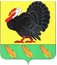 АДМИНИСТРАЦИЯ ХОПЕРСКОГО СЕЛЬСКОГО ПОСЕЛЕНИЯ ТИХОРЕЦКОГО РАЙОНАПОСТАНОВЛЕНИЕот _____________							          	№ _______ ст. ХоперскаяО внесении изменения в постановление администрации муниципального образования Тихорецкий район от 17 января 2017 года№ 5 «Об утверждении Порядка принятия решений о признании безнадежной к взысканию задолженности по платежам в бюджет Хоперского сельского поселения Тихорецкого района, главным администратором которых является администрация Хоперского сельского поселения Тихорецкого района»В соответствии с Федеральным законом от 07 апреля 2020 года № 114-ФЗ «О внесении изменений в статью 47.2 Бюджетного кодекса Российской Федерации», постановлением  Правительства  Российской  Федерации  от 6  мая  2016 года № 393 «Об общих требованиях к порядку принятия решений о признании безнадежной к взысканию задолженности по платежам в бюджеты бюджетной системы Российской Федерации» п о с т а н о в л я ю:1.Внести в приложение к постановлению администрации Хоперского сельского поселения Тихорецкого района от 17 января 2017 года № 5 «Об утверждении Порядка принятия решений о признании безнадежной к взысканию задолженности по платежам в бюджет Хоперского сельского поселения Тихорецкого района, главным администратором которых является администрация Хоперского сельского поселения Тихорецкого района» изменение, изложив его в новой редакции согласно приложению к настоящему постановлению.2. Общему отделу (Шапошник И.Ю.) обеспечить официальное обнародование настоящего постановления в установленные сроки и размещение на официальном сайте администрации Хоперского сельского поселения Тихорецкого района в информационно-телекоммуникационной сети «Интернет».3.Постановление вступает в силу со дня его официального обнародования.Глава Хоперского сельскогопоселения Тихорецкого района                                                      С.Ю. ПисановПОРЯДОК принятия решений о признании безнадежной к взысканию задолженности по платежам в бюджет Хоперского сельского поселения Тихорецкого района, главным администратором которых является администрация Хоперского сельского поселения Тихорецкого района1.Общие положения1.1.Настоящий Порядок принятия  решений о признании безнадежной к взысканию задолженности по платежам в бюджет Хоперского сельского поселения Тихорецкого района (далее - бюджет), главным администратором которых является администрация Хоперского сельского поселения Тихорецкого района (далее - Администрация, Порядок), определяет правила и условия  признания задолженности по денежным обязательствам юридических и физических лиц по платежам в бюджет, главным администратором которых является  Администрация (далее - задолженность), безнадежной к взысканию и ее списания (восстановления).1.2.Вопросы о признании безнадежной к взысканию задолженности рассматриваются постоянно действующей комиссией по вопросам признания безнадежной к взысканию задолженности по платежам в бюджет Хоперского сельского поселения Тихорецкого район, главным администратором которых является Администрация (далее - Комиссия).1.3.Функции и полномочия Администрации в соответствии с настоящим Порядком осуществляются ведущим специалистом Администрации (далее – главным бухгалтером).2.Случаи признания безнадежной к взысканию задолженности 2.1.На основании статьи 47.2 Бюджетного кодекса Российской Федерации задолженность по платежам в бюджет признается безнадежной к взысканию в случае:1)смерти физического лица - плательщика платежей в бюджет или объявления его умершим в порядке, установленном гражданским процессуальным законодательством Российской Федерации;2)признания банкротом индивидуального предпринимателя -плательщика платежей в бюджет в соответствии с Федеральным законом от 26 октября 2002 года № 127-ФЗ «О несостоятельности (банкротстве)» - в части задолженности по платежам в бюджет, не погашенной по причине недостаточности имущества должника;3)признания банкротом гражданина, не являющегося индивидуальным предпринимателем, в соответствии с Федеральным законом от 26 октября 2002 года № 127-ФЗ «О несостоятельности (банкротстве)» - в части задолженности по платежам в бюджет, не погашенной после завершения расчетов с кредиторами в соответствии с указанным Федеральным законом;4)ликвидации организации - плательщика платежей в бюджет в части задолженности по платежам в бюджет, не погашенной по причине недостаточности имущества организации и (или) невозможности ее погашения учредителями (участниками) указанной организации в пределах и порядке, которые установлены  законодательством Российской Федерации;5)применение актов об амнистии или о помиловании в отношении осужденных к наказанию в виде штрафа или принятия судом решения, в соответствии с которым администратор доходов бюджета утрачивает возможность взыскания задолженности по платежам в бюджет;6)вынесения судебным приставом-исполнителем постановления об окончании исполнительного производства и о возвращении взыскателю исполнительного документа по основанию, предусмотренному пунктом 3 или 4 части 1 статьи 46 Федерального закона от 2 октября 2007 года № 229-ФЗ «Об исполнительном производстве», если с даты образования задолженности по платежам в бюджет прошло более пяти лет, в следующих случаях:размер задолженности не превышает размера требований к должнику, установленного законодательством Российской Федерации о несостоятельности (банкротстве) для возбуждения производства по делу о банкротстве;судом возвращено заявление о признании плательщика платежей в бюджет банкротом или прекращено производство по делу о банкротстве в связи с отсутствием средств, достаточных для возмещения судебных расходов на проведение процедур, применяемых в деле о банкротстве;7)исключения юридического лица по решению регистрирующего органа из единого государственного реестра юридических лиц и наличия ранее вынесенного судебным приставом - исполнителем постановления об окончании исполнительного производства в связи с возвращением взыскателю исполнительного документа по основанию, предусмотренному пунктом 3 или 4 части 1 статьи 46 Федерального закона от 2 октября 2007 года № 229-ФЗ «Об исполнительном производстве», в части задолженности по платежам в бюджет, не погашенной по причине недостаточности имущества организации и невозможности ее погашения учредителями (участниками) указанной организации в случаях, предусмотренных законодательством Российской Федерации. В случае признания решения регистрирующего органа об исключении юридического лица из единого государственного реестра юридических лиц в соответствии с Федеральным законом от 8 августа 2001 года № 129 ФЗ «О государственной регистрации юридических лиц и индивидуальных предпринимателей» недействительным задолженность по платежам в бюджет, ранее признанная безнадежной к взысканию в соответствии с настоящим подпунктом, подлежит восстановлению в бюджетном (бухгалтерском) учете;2.2.На основании пункта 2 статьи 47.2 Бюджетного кодекса Российской Федерации наряду со случаями, предусмотренными пунктом  2.1 раздела 2 настоящего Порядка, неуплаченные  административные штрафы признаются безнадежными к взысканию, если судьей, органом, должностным лицом, вынесшими постановление о назначении административного наказания, в случаях, предусмотренных Кодексом Российской Федерации об административных правонарушениях, вынесено постановление о прекращении исполнения постановления о назначении административного наказания.3.Перечень документов, подтверждающих наличиеоснований для принятия решений о признании безнадежнойк взысканию задолженности 3.1.Комиссия принимает решение о признании безнадежной к взысканию задолженности на основании документов, представляемых главным бухгалтером в Комиссию:выписки из отчетности об учитываемых суммах задолженности по уплате платежей в бюджет Хоперского сельского поселения Тихорецкого район по форме согласно приложению № 1 к настоящему Порядку;письменной информации главного бухгалтера о принятых мерах по обеспечению взыскания задолженности по платежам в бюджет (далее - информация);документов, подтверждающих случаи признания безнадежной к взысканию задолженности, в том числе:копии свидетельства о смерти физического лица или копии решения суда об объявлении физического лица умершим, заверенной судом;документа, содержащего сведения из Единого государственного реестра индивидуальных предпринимателей о прекращении деятельности вследствие признания банкротом индивидуального предпринимателя - плательщика платежей в бюджет; из Единого государственного реестра юридических лиц - о прекращении деятельности в связи с ликвидацией организации - плательщика платежей в бюджет; судебного акта, в соответствии с которым Администрация утрачивает возможность взыскания задолженности по платежам в бюджет в связи с истечением установленного срока ее  взыскания (срока исковой давности), в том числе определение суда об отказе в восстановлении пропущенного срока подачи в суд заявления о взыскании задолженности по платежам в бюджет;документа, подтверждающего банкротство гражданина, не являющегося индивидуальным предпринимателем, в соответствии с Федеральным законом от 26 октября 2002 года №127-ФЗ «О несостоятельности (банкротстве» - в части задолженности по платежам в бюджет, не погашенной после завершения расчетов с кредиторами в соответствии с указанным Федеральным законом;решение суда, в соответствии с которым администратор дохода утрачивает возможность взыскания задолженности по платежам в бюджет;постановление о прекращении исполнения постановления о назначении административного наказания, вынесенного судьей, органом, должностным лицом, вынесшими постановление о назначении административного наказания в случаях, предусмотренных Кодексом Российской Федерации об административных правонарушениях;постановления судебного пристава-исполнителя об окончании исполнительного производства при возврате взыскателю исполнительного документа по основаниям, предусмотренным пунктами 3 и 4 части 1 статьи 46 Федерального закона от 2 октября 2007 года № 229-ФЗ «Об исполнительном производстве».3.2.Документы, указанные в абзацах пятом-одиннадцатом пункта 3.1 раздела 3 настоящего Порядка, запрашиваются в соответствующих органах и организациях главным бухгалтером.3.3.При поступлении документов, указанных в пункте 3.1 раздела 3 настоящего Порядка, главный бухгалтер:1)проверяет наличие документов согласно перечню, установленному пунктом 3.1 раздела 3 настоящего Порядка;2)в трехдневный срок подготавливает информацию;3)в течение 1 рабочего дня со дня подготовки информации направляет документы и информацию в Комиссию для рассмотрения.4.Порядок работы Комиссии4.1.Заседание Комиссии проводится не позднее 10 дней со дня поступления документов в Комиссию.4.2.В течение 5 дней со дня поступления в Комиссию документов секретарь Комиссии регистрирует документы и подготавливает проект решения о признании (непризнании) безнадежной к взысканию задолженности и ее списании (восстановлении).4.3.Комиссия рассматривает представленные документы и принимает решение о признании (непризнании) безнадежной к взысканию задолженности и ее списании (восстановлении) (далее - решение Комиссии).4.4. Решение Комиссии в день его принятия оформляется актом о списании (восстановлении) безнадежной к взысканию задолженности по платежам в бюджет Хоперского сельского поселения Тихорецкого район (далее - Акт) по форме согласно приложению № 2 к настоящему Порядку. Акт подписывается всеми членами Комиссии, принимавшими участие в заседании.Решение Комиссии о признании безнадежной к взысканию задолженности оформляется в соответствии с требованиями, установленными пунктом 5 Общих требований к порядку принятия решений о признании безнадежной к взысканию задолженности по платежам в бюджеты бюджетной системы Российской Федерации, утвержденных постановлением Правительства Российской Федерации от 06 мая 2016 года № 393.4.5.Акт не позднее 5 рабочих дней со дня принятия Комиссией решения представляется на утверждение главе Хоперского сельского поселения Тихорецкого района.4.6.На основании Акта отдел бухгалтерского учета и отчетности Администрации осуществляет списание (восстановление) задолженности.5. Иные положения5.1.За неисполнение, ненадлежащее исполнение настоящего Порядка должностные лица и муниципальные служащие Администрации несут ответственность в соответствии с законодательством Российской Федерации.Специалист II категории администрацииХоперского сельского поселенияТихорецкого района						                      О.В. ТихачеваВЫПИСКАиз отчетности об учитываемых суммах задолженности по уплате платежей в бюджет Хоперского сельского поселения Тихорецкого районапо состоянию на «___»________________20___г.Полное наименование организации (фамилия, имя, отчество физического лица)_______________________________________________________________ИНН____________________________КПП________________________________1.1.Сумма задолженности по платежам в бюджет__________________________								             (Цифрами и прописью)	____________________________________________________________________Наименование платежа в бюджет________________________________________КБК_________________________________________________________________1.2.Сумма задолженности по пеням и штрафам ____________________________									    (Цифрами и прописью)Наименование платежа в бюджет________________________________________КБК_________________________________________________________________ Приложение к постановлению администрацииХоперского сельского поселенияТихорецкого районаот ___________ № ______«Приложение УТВЕРЖДЁНпостановлением Хоперского сельского поселенияТихорецкого районаот 17 января 2017 года № 15(в редакции постановленияадминистрации Хоперского сельского поселенияТихорецкого районаот ___________ №_____)ПРИЛОЖЕНИЕ № 1К Порядку 
принятия решений о признаниибезнадежной к взысканию 
задолженности по платежам 
в бюджет Хоперского сельского поселения Тихорецкого района, главным администратором которых является администрация Хоперского сельского поселения Тихорецкого районаСпециалист II категории администрации Хоперского сельского поселенияТихорецкого районаО.В. ТихачеваПРИЛОЖЕНИЕ № 2 
к Порядку принятия решений о признании безнадежной к взысканию задолженности по платежам в бюджет Хоперского сельского поселения Тихорецкого района, главным администратором которых является администрация Хоперского сельского поселения Тихорецкого районаУТВЕРЖДАЮ 
УТВЕРЖДАЮ 
УТВЕРЖДАЮ 
УТВЕРЖДАЮ 
УТВЕРЖДАЮ 
УТВЕРЖДАЮ 
УТВЕРЖДАЮ 
УТВЕРЖДАЮ 
УТВЕРЖДАЮ 
УТВЕРЖДАЮ 
УТВЕРЖДАЮ 
(подпись) (расшифровка подписи)(подпись) (расшифровка подписи)(подпись) (расшифровка подписи)(подпись) (расшифровка подписи)(подпись) (расшифровка подписи)(подпись) (расшифровка подписи)(подпись) (расшифровка подписи)(подпись) (расшифровка подписи)(подпись) (расшифровка подписи)(подпись) (расшифровка подписи)(подпись) (расшифровка подписи)20годагода(дата)(дата)(дата)(дата)(дата)(дата)(дата)Акт № 
о списании (восстановлении) безнадежной к взысканию задолженности по платежам в бюджет Хоперского сельского поселения Тихорецкого районаАкт № 
о списании (восстановлении) безнадежной к взысканию задолженности по платежам в бюджет Хоперского сельского поселения Тихорецкого районаАкт № 
о списании (восстановлении) безнадежной к взысканию задолженности по платежам в бюджет Хоперского сельского поселения Тихорецкого районаАкт № 
о списании (восстановлении) безнадежной к взысканию задолженности по платежам в бюджет Хоперского сельского поселения Тихорецкого районаАкт № 
о списании (восстановлении) безнадежной к взысканию задолженности по платежам в бюджет Хоперского сельского поселения Тихорецкого районаАкт № 
о списании (восстановлении) безнадежной к взысканию задолженности по платежам в бюджет Хоперского сельского поселения Тихорецкого районаАкт № 
о списании (восстановлении) безнадежной к взысканию задолженности по платежам в бюджет Хоперского сельского поселения Тихорецкого районаАкт № 
о списании (восстановлении) безнадежной к взысканию задолженности по платежам в бюджет Хоперского сельского поселения Тихорецкого районаАкт № 
о списании (восстановлении) безнадежной к взысканию задолженности по платежам в бюджет Хоперского сельского поселения Тихорецкого районаАкт № 
о списании (восстановлении) безнадежной к взысканию задолженности по платежам в бюджет Хоперского сельского поселения Тихорецкого районаАкт № 
о списании (восстановлении) безнадежной к взысканию задолженности по платежам в бюджет Хоперского сельского поселения Тихорецкого районаАкт № 
о списании (восстановлении) безнадежной к взысканию задолженности по платежам в бюджет Хоперского сельского поселения Тихорецкого районаАкт № 
о списании (восстановлении) безнадежной к взысканию задолженности по платежам в бюджет Хоперского сельского поселения Тихорецкого районаст. Хоперскаяст. Хоперскаяст. Хоперскаяст. Хоперскаяст. Хоперская20год(дата)(дата)Постоянно действующей Комиссией  по рассмотрению и принятию решений о признании безнадежной к взысканию задолженности по платежам в  бюджет Хоперского сельского поселения Тихорецкого района, принято решение о признании (отказе в признании) безнадежной к взысканию задолженности по платежам в бюджет Хоперского сельского поселения Тихорецкого района должника по__________________ ____________________________________________________________________Постоянно действующей Комиссией  по рассмотрению и принятию решений о признании безнадежной к взысканию задолженности по платежам в  бюджет Хоперского сельского поселения Тихорецкого района, принято решение о признании (отказе в признании) безнадежной к взысканию задолженности по платежам в бюджет Хоперского сельского поселения Тихорецкого района должника по__________________ ____________________________________________________________________Постоянно действующей Комиссией  по рассмотрению и принятию решений о признании безнадежной к взысканию задолженности по платежам в  бюджет Хоперского сельского поселения Тихорецкого района, принято решение о признании (отказе в признании) безнадежной к взысканию задолженности по платежам в бюджет Хоперского сельского поселения Тихорецкого района должника по__________________ ____________________________________________________________________Постоянно действующей Комиссией  по рассмотрению и принятию решений о признании безнадежной к взысканию задолженности по платежам в  бюджет Хоперского сельского поселения Тихорецкого района, принято решение о признании (отказе в признании) безнадежной к взысканию задолженности по платежам в бюджет Хоперского сельского поселения Тихорецкого района должника по__________________ ____________________________________________________________________Постоянно действующей Комиссией  по рассмотрению и принятию решений о признании безнадежной к взысканию задолженности по платежам в  бюджет Хоперского сельского поселения Тихорецкого района, принято решение о признании (отказе в признании) безнадежной к взысканию задолженности по платежам в бюджет Хоперского сельского поселения Тихорецкого района должника по__________________ ____________________________________________________________________Постоянно действующей Комиссией  по рассмотрению и принятию решений о признании безнадежной к взысканию задолженности по платежам в  бюджет Хоперского сельского поселения Тихорецкого района, принято решение о признании (отказе в признании) безнадежной к взысканию задолженности по платежам в бюджет Хоперского сельского поселения Тихорецкого района должника по__________________ ____________________________________________________________________Постоянно действующей Комиссией  по рассмотрению и принятию решений о признании безнадежной к взысканию задолженности по платежам в  бюджет Хоперского сельского поселения Тихорецкого района, принято решение о признании (отказе в признании) безнадежной к взысканию задолженности по платежам в бюджет Хоперского сельского поселения Тихорецкого района должника по__________________ ____________________________________________________________________Постоянно действующей Комиссией  по рассмотрению и принятию решений о признании безнадежной к взысканию задолженности по платежам в  бюджет Хоперского сельского поселения Тихорецкого района, принято решение о признании (отказе в признании) безнадежной к взысканию задолженности по платежам в бюджет Хоперского сельского поселения Тихорецкого района должника по__________________ ____________________________________________________________________Постоянно действующей Комиссией  по рассмотрению и принятию решений о признании безнадежной к взысканию задолженности по платежам в  бюджет Хоперского сельского поселения Тихорецкого района, принято решение о признании (отказе в признании) безнадежной к взысканию задолженности по платежам в бюджет Хоперского сельского поселения Тихорецкого района должника по__________________ ____________________________________________________________________Постоянно действующей Комиссией  по рассмотрению и принятию решений о признании безнадежной к взысканию задолженности по платежам в  бюджет Хоперского сельского поселения Тихорецкого района, принято решение о признании (отказе в признании) безнадежной к взысканию задолженности по платежам в бюджет Хоперского сельского поселения Тихорецкого района должника по__________________ ____________________________________________________________________Постоянно действующей Комиссией  по рассмотрению и принятию решений о признании безнадежной к взысканию задолженности по платежам в  бюджет Хоперского сельского поселения Тихорецкого района, принято решение о признании (отказе в признании) безнадежной к взысканию задолженности по платежам в бюджет Хоперского сельского поселения Тихорецкого района должника по__________________ ____________________________________________________________________Постоянно действующей Комиссией  по рассмотрению и принятию решений о признании безнадежной к взысканию задолженности по платежам в  бюджет Хоперского сельского поселения Тихорецкого района, принято решение о признании (отказе в признании) безнадежной к взысканию задолженности по платежам в бюджет Хоперского сельского поселения Тихорецкого района должника по__________________ ____________________________________________________________________Постоянно действующей Комиссией  по рассмотрению и принятию решений о признании безнадежной к взысканию задолженности по платежам в  бюджет Хоперского сельского поселения Тихорецкого района, принято решение о признании (отказе в признании) безнадежной к взысканию задолженности по платежам в бюджет Хоперского сельского поселения Тихорецкого района должника по__________________ ____________________________________________________________________по платежам в бюджетмуниципального района(полное наименование организации (фамилия, имя, отчество физического лица)(полное наименование организации (фамилия, имя, отчество физического лица)(полное наименование организации (фамилия, имя, отчество физического лица)(полное наименование организации (фамилия, имя, отчество физического лица)(полное наименование организации (фамилия, имя, отчество физического лица)(полное наименование организации (фамилия, имя, отчество физического лица)(полное наименование организации (фамилия, имя, отчество физического лица)(полное наименование организации (фамилия, имя, отчество физического лица)(полное наименование организации (фамилия, имя, отчество физического лица)(полное наименование организации (фамилия, имя, отчество физического лица)(полное наименование организации (фамилия, имя, отчество физического лица)(полное наименование организации (фамилия, имя, отчество физического лица)(полное наименование организации (фамилия, имя, отчество физического лица)ИНН, ОГРН, КПП организацииИНН, ОГРН, КПП организациилибо ИНН физического лицасведение о платеже, по которому возникла задолженность(наименование платежа)(наименование платежа)(наименование платежа)(наименование платежа)(наименование платежа)(наименование платежа)(наименование платежа)(наименование платежа)(наименование платежа)(наименование платежа)(наименование платежа)(наименование платежа)(наименование платежа)(код классификации доходов бюджетов Российской Федерации, по которому учитывается задолженность по платежам в  бюджет, его наименование)(код классификации доходов бюджетов Российской Федерации, по которому учитывается задолженность по платежам в  бюджет, его наименование)(код классификации доходов бюджетов Российской Федерации, по которому учитывается задолженность по платежам в  бюджет, его наименование)(код классификации доходов бюджетов Российской Федерации, по которому учитывается задолженность по платежам в  бюджет, его наименование)(код классификации доходов бюджетов Российской Федерации, по которому учитывается задолженность по платежам в  бюджет, его наименование)(код классификации доходов бюджетов Российской Федерации, по которому учитывается задолженность по платежам в  бюджет, его наименование)(код классификации доходов бюджетов Российской Федерации, по которому учитывается задолженность по платежам в  бюджет, его наименование)(код классификации доходов бюджетов Российской Федерации, по которому учитывается задолженность по платежам в  бюджет, его наименование)(код классификации доходов бюджетов Российской Федерации, по которому учитывается задолженность по платежам в  бюджет, его наименование)(код классификации доходов бюджетов Российской Федерации, по которому учитывается задолженность по платежам в  бюджет, его наименование)(код классификации доходов бюджетов Российской Федерации, по которому учитывается задолженность по платежам в  бюджет, его наименование)(код классификации доходов бюджетов Российской Федерации, по которому учитывается задолженность по платежам в  бюджет, его наименование)(код классификации доходов бюджетов Российской Федерации, по которому учитывается задолженность по платежам в  бюджет, его наименование)сумма задолженности по платежам в  бюджетсумма задолженности по платежам в  бюджетсумма задолженности по платежам в  бюджетсумма задолженности по платежам в  бюджет(цифрами и прописью)(цифрами и прописью)(цифрами и прописью)(цифрами и прописью)(цифрами и прописью)(цифрами и прописью)(цифрами и прописью)(цифрами и прописью)(цифрами и прописью)(цифрами и прописью)(цифрами и прописью)(цифрами и прописью)(цифрами и прописью)сумма задолженности по пеням и штрафам по соответствующим платежам в  бюджетсумма задолженности по пеням и штрафам по соответствующим платежам в  бюджетсумма задолженности по пеням и штрафам по соответствующим платежам в  бюджетсумма задолженности по пеням и штрафам по соответствующим платежам в  бюджетсумма задолженности по пеням и штрафам по соответствующим платежам в  бюджетсумма задолженности по пеням и штрафам по соответствующим платежам в  бюджетсумма задолженности по пеням и штрафам по соответствующим платежам в  бюджетсумма задолженности по пеням и штрафам по соответствующим платежам в  бюджетсумма задолженности по пеням и штрафам по соответствующим платежам в  бюджетсумма задолженности по пеням и штрафам по соответствующим платежам в  бюджетсумма задолженности по пеням и штрафам по соответствующим платежам в  бюджетсумма задолженности по пеням и штрафам по соответствующим платежам в  бюджетсумма задолженности по пеням и штрафам по соответствующим платежам в  бюджет(цифрами и прописью)(цифрами и прописью)(цифрами и прописью)(цифрами и прописью)(цифрами и прописью)(цифрами и прописью)(цифрами и прописью)(цифрами и прописью)(цифрами и прописью)(цифрами и прописью)(цифрами и прописью)(цифрами и прописью)(цифрами и прописью)(код классификации доходов бюджетов Российской Федерации, по которому учитывается задолженность по пеням и штрафам по соответствующим платежам в  бюджет, его наименование)(код классификации доходов бюджетов Российской Федерации, по которому учитывается задолженность по пеням и штрафам по соответствующим платежам в  бюджет, его наименование)(код классификации доходов бюджетов Российской Федерации, по которому учитывается задолженность по пеням и штрафам по соответствующим платежам в  бюджет, его наименование)(код классификации доходов бюджетов Российской Федерации, по которому учитывается задолженность по пеням и штрафам по соответствующим платежам в  бюджет, его наименование)(код классификации доходов бюджетов Российской Федерации, по которому учитывается задолженность по пеням и штрафам по соответствующим платежам в  бюджет, его наименование)(код классификации доходов бюджетов Российской Федерации, по которому учитывается задолженность по пеням и штрафам по соответствующим платежам в  бюджет, его наименование)(код классификации доходов бюджетов Российской Федерации, по которому учитывается задолженность по пеням и штрафам по соответствующим платежам в  бюджет, его наименование)(код классификации доходов бюджетов Российской Федерации, по которому учитывается задолженность по пеням и штрафам по соответствующим платежам в  бюджет, его наименование)(код классификации доходов бюджетов Российской Федерации, по которому учитывается задолженность по пеням и штрафам по соответствующим платежам в  бюджет, его наименование)(код классификации доходов бюджетов Российской Федерации, по которому учитывается задолженность по пеням и штрафам по соответствующим платежам в  бюджет, его наименование)(код классификации доходов бюджетов Российской Федерации, по которому учитывается задолженность по пеням и штрафам по соответствующим платежам в  бюджет, его наименование)(код классификации доходов бюджетов Российской Федерации, по которому учитывается задолженность по пеням и штрафам по соответствующим платежам в  бюджет, его наименование)(код классификации доходов бюджетов Российской Федерации, по которому учитывается задолженность по пеням и штрафам по соответствующим платежам в  бюджет, его наименование)Председатель Комиссии(подпись)(подпись)(расшифровка подписи)(расшифровка подписи)(расшифровка подписи)(расшифровка подписи)(расшифровка подписи)(расшифровка подписи)(расшифровка подписи)члены Комиссии:(подпись)(подпись)(расшифровка подписи)(расшифровка подписи)(расшифровка подписи)(расшифровка подписи)(расшифровка подписи)(расшифровка подписи)(расшифровка подписи)(подпись)(подпись)(расшифровка подписи)(расшифровка подписи)(расшифровка подписи)(расшифровка подписи)(расшифровка подписи)(расшифровка подписи)(расшифровка подписи)(подпись)(подпись)(расшифровка подписи)(расшифровка подписи)(расшифровка подписи)(расшифровка подписи)(расшифровка подписи)(расшифровка подписи)(расшифровка подписи)(подпись)(подпись)(расшифровка подписи)(расшифровка подписи)(расшифровка подписи)(расшифровка подписи)(расшифровка подписи)(расшифровка подписи)(расшифровка подписи)(подпись)(подпись)(расшифровка подписи)(расшифровка подписи)(расшифровка подписи)(расшифровка подписи)(расшифровка подписи)(расшифровка подписи)(расшифровка подписи)Специалист II категории администрации Хоперского сельского поселенияТихорецкого районаО.В. Тихачева